Jeep Renegade tijdelijk met DDCT automaat zonder meerprijsJeep biedt zijn compacte SUV, de Renegade, deze maand aan met automatische DDCT-transmissie zonder meerprijs. De Jeep Renegade met automaat met dubbele koppeling is te bestellen in combinatie met de 1.4 MultiAir-benzinemotor vanaf € 27.830. Het klantvoordeel bedraagt zodoende € 1.800.Lijnden, 8 maart 2016De Jeep Renegade beschikt over best in class interieurruimte, uitstekende dynamische kwaliteiten op de gewone weg en onovertroffen off-road capaciteiten. De Renegade is deze maand extra aantrekkelijk, omdat Jeep geen meerprijs vraagt voor de zestraps automatische droge dubbele koppelingstransmissie (DDCT). Deze transmissie maakt gebruik van twee droge koppelingen die het mogelijk maken te schakelen zonder dat het vermogen naar de aangedreven wielen onderbroken wordt. Dat vertaalt zich in zuinige én comfortabele prestaties. De DDCT transmissie vormt een duo met de 1.4 MultiAir die een maximum vermogen van 140 pk levert bij 5.500 toeren en een koppel van 230 Nm bij 1.750 toeren. De Jeep Renegade 1.4 MultiAir met gratis DDCT-transmissie is zowel te bestellen als Longitude en als nóg luxere Limited. De standaarduitrusting van de compacte SUV bestaat onder meer uit 16-inch lichtmetalen velgen, zwarte grille en dakrails, parkeersensoren achter, infotainment systeem met 5-inch touchscreen, handmatige airconditioning, zesvoudig verstelbare bestuurdersstoel, met leder bekleed stuurwiel, snelheidsbegrenzer en cruise control. De Jeep Renegade 1.4 MultiAir DDCT heeft deze maand een vanafprijs € 27.830. Het klantvoordeel bedraagt zodoende € 1.800. Er is al een Jeep Renegade voor € 22.990. ----------------------------------------EINDE BERICHT-------------------------------------------Noot voor de redactie, niet voor publicatie: Voor meer informatie kunt u contact opnemen metToine Damo						Public Relations Officer 					Tel: 020 3421 864 					Mob: 06 2958 4772 					Email: toine.damo@fcagroup.com				www.fcagroup.com					www.jeeppress-europe.nl	facebook.com/jeepnederland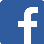 	twitter.com/jeepnederland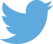 	youtube.com/user/NederlandJeep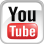 